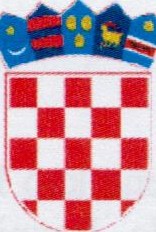 REPUBLIKA HRVATSKAKOPRIVNIČKO - KRIŽEVAČKA ŽUPANIJA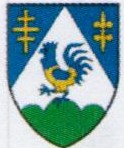 Upravni odjel za opću upravu i imovinska pravaKLASA: UP/I-940-01/20-01/271 URBROJ: 2137/1-08/06-20-1Koprivnica, 07. veljače 2020.Koprivničko-križevačka županija, Upravni  odjel  za  opću  upravu  i  imovinska  prava,  postupajući po zahtjevu HŽ INFRASTRUKTURA d.o.o., Sektor za razvoj, pripremu i provedbu investicija i EU fondova, Mihanovićeva 12, Zagreb, za nepotpuno izvlaštenje nekretnina u k.o. Botinovac, radi rekonstrukcije postojećeg kolosijeka i izgradnje drugog kolosijeka, infrastrukturne namjene, prometnog sustava željezničkog prometa, željezničke pruge M201 (državna granica­ Botovo-Dugo Selo) na dionici Križevci-Koprivnica-državna granica - polaganje trase vodovoda, temeljem članka 34. stavak 1. i 3. Zakona o općem upravnom postupku (,,Narodne novine", br. 47/09), donosiZAKLJUCAKKrulić Evi, M. Poganac, Resnik Antoniji mldb., M. Poganac 25, Resnik Slavici mldb.,M. Poganac 25, Preksavec Anki . M. Poganac 1 i Preskavec Anki, Ferdinova, Karađorđeva 5, Vojvodina, za nekretnine označene kao k.č.br. 1193/3 i k.č.br. 1193/4, obje k.o. Botinovac, sada nepoznatog prebivališta i boravišta, postavlja se privremeni zastupnik u osobi Albina Mihalića, odvjetnika iz Koprivnice, Antuna Nemčića 4a/III, radi zaštite njihovih prava i interesa u vezi postupka nepotpunog izvlaštenja njihovih nekretnina u korist Koprivničkih voda d.o.o., Mosna ulica 15a, Koprivnica.Postavljeni privremeni zastupnik zastupat će stranke navedene u točci I. izreke ovoga zaključka sve dok se oni ili njihovi opunomoćenici, odnosno stvarni vlasnici ne pojave pred ovim upravnim tijelom.m. Poziva se privremeni zastupnik da se prihvati povjerene dužnosti, te da je u svemu savjesno i po zakonu obavlja.ObrazloženjeHŽ INFRASTRUKTURA d.o.o., Sektor za razvoj, pripremu i provedbu investicija i EU fondova, Mihanovićeva 12, Zagreb, podnijela je dana 25. srpnja 2018. godine prijedlog za nepotpuno izvlaštenje nekretnina označenih kao k.č.br. 1193/3 i k.č.br. 1193/4, obje k.o. Botinovac, a radi rekonstrukcije postojećeg kolosijeka i izgradnje drugog kolosijeka, infrastrukturne namjene, prometnog sustava željezničkog prometa, željezničke pruge M201 (državna granica-Botovo­ Dugo Selo) na dionici Križevci-Koprivnica-državna granica - polaganje trase vodovoda.S obzirom da je člankom 30. Zakona o izvlaštenju i određivanju naknade propisano što se sve mora podnijeti uz prijedlog za izvlaštenje, a utvrđeno je da su uz prijedlog podneseni svi dokazi, to se zakazuje usmena javna rasprava kako bi se utvrdilo vlasništvo, odnosno posjed nekretnina, te ukoliko se vlasništvo utvrdi kao neprijeporna i ako se vlasnik, odnosno posjednik ne protivi izvlaštenju, da seistovremeno održi rasprava za sporazumno određivanje naknade za nekretnine koje su predmetom izvlaštenja.Tako je u tijeku postupka utvrđeno da su za nekretnine označene kao k.č.br. 1193/3 i k.č.br. 1193/4, k.o. Botinovac suvlasnici Krulić Eva, M. Poganac u 3/6 dijela, Resnik Antonija mldb., M. Poganac 25 u 1/6 dijela, Resnik Slavica mldb., M . Poganac 25 µ 1/6 dijela i Preksavec Anka, M. Poganac 1 u 1/6 dijela, a kao posjednik je upisan Preskavec :Anka, Ferdinova, Karađorđeva 5, Vojvodina te su isti nepoznati na navedenim adresama.Također, provjerom u Matičnom uredu Koprivnica utvrđeno je da suvlasnici i posjednik sa gore navedenim imenom i prezimenom ne postoje u bazi podataka u Republici Hrvatskoj.Slijedom svega iznesenog, kako su upisani suvlasnici i posjednik nepoznati, a zbog hitnosti provođenja postupka nepotpunog izvlaštenja, sukladno odredbi članka 34. Zakona o općem upravnom postupku, potrebno je imenovanim suvlasnicima i posjedniku postaviti privremenog zastupnika, te je odlučeno kao u izreci ovog zaključka.Uputa o pravnom liieku:Protiv ovog zaključka ne može se izjaviti žalba, već se isti može pobijati žalbom protiv rješenja kojim se rješava o upravnoj stvari (čl. 77. st. 5. ZUP-a).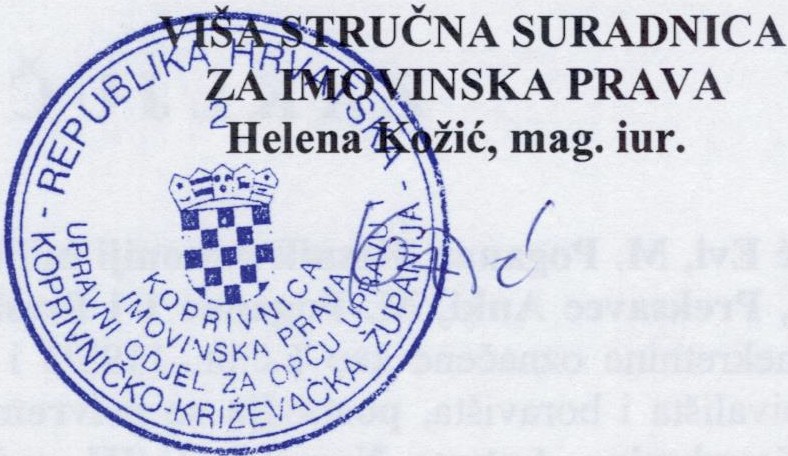 DOSTAVITI:Albin Mihalić, odvjetnik iz Koprivnice, Antuna Nemčića 4a/IIIHŽ Infrastruktura d.o.o., Sektor za razvoj, pripremu i provedbu investicija i EU fondova, Mihanovićeva 12, ZagrebOglasna ploča Koprivničko-križevačke županije Internetske stranice Koprivničko-križevačke županije5. S a s t a v.-